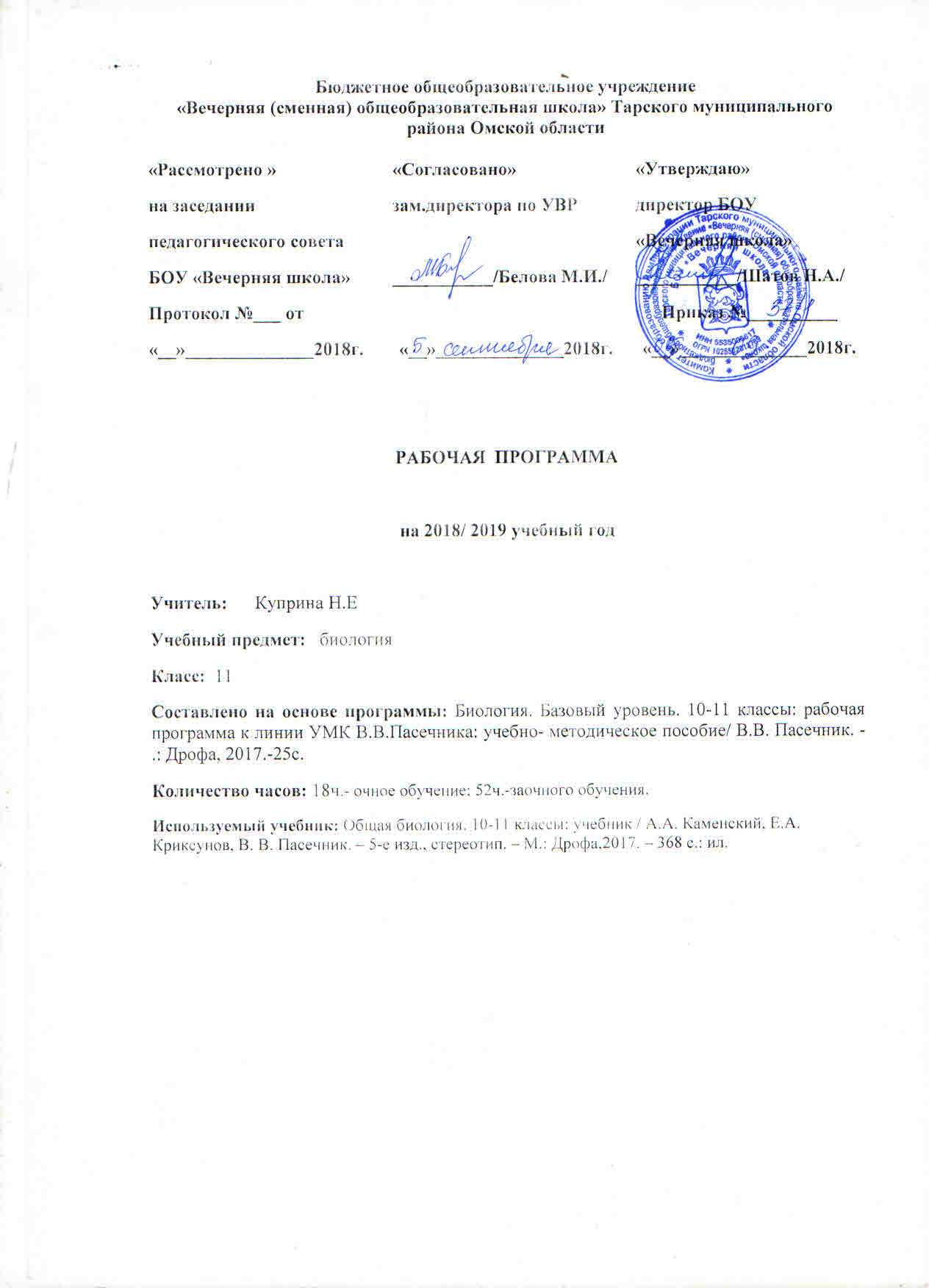 Дополнительная литература:1.«Учебно – тренировочные материалы для подготовки учащихся к ЕГЭ». Интеллект – центр, 2008.2.Мухамеджанов И.Р. «Тесты, задачи, блицопросы»: 10 – 11 классы. М.: ВАКО, 2006-09-073.П.Н. Ермаков, Ю.В. Щербатых. Биология в вопросах и ответах. – Ростов н/Д.: Изд-во Рост.ун-та, 1993. – 240с.4.Р.Г. Заяц и др. Биология для абитуриентов: вопросы, ответы,тесты, задачи. – Минск: Юнипресс, 2007. – 816с.  5.Лабораторный практикум. Биология 6-11 класс (учебное электронное издание).6.«Единая коллекция Цифровых Образовательных Ресурсов» (набор цифровых ресурсов к учебникам линии В.В. Пасечника) (http://school-collection.edu.ru/).Дидактические материалы:1. Батуев А.С., Гуленкова М.А., Еленевский А.Г. Биология. Большой справочник для школьни ков и поступающих в. вузы. - М.: Дрофа, 2004;2. Болгова И. В. Сборник задач по Общей биологии для поступающих в вузы. - М.: «Оникс 21 век» «Мир и образование», 2005;3. Козлова Т. А., Кучменко В.С. Биология в таблицах 6-11 классы. Справочное пособие. - М.: Дрофа, 2002;4. Пименов А.В., Пименова И.Н. Биология. Дидактические материалы к разделу «Общая биология». - М.: «Издательство НЦЭНАС», 2004;Результаты освоения курса биологии.Личностные результаты обучения:С формированием у обучающихся системы значимых социальных и межличностных отношений, ценностно – смысловых установок, отражающих личностные и гражданские позиции в деятельности, ценностных ориентаций, мировоззрения как системы обобщенных  о мире в целом, об окружающей действительности, других людях в самом себе, готовность руководствоваться им в деятельности;С переходом от учебной деятельности, характерных для основной школы и связанных с овладением учебной деятельностью в единстве мотивационного – смыслового и операционно–технического компонентов к учебно-профессиональной деятельности, реализующей профессиональные и личностные устремления обучающихся. Ведущее место у обучающихся на уровне среднего общего образования занимают мотивы, связанные с самоуправлением и подготовкой к самостоятельной жизни, с дальнейшим образованием и самообразованием. Эти мотивы приобретают личный смысл и становятся действительными;С освоением видов деятельности по получению нового знания в рамках учебного предмета, его преобразованию и применению в учебных, учебно-проектных и социально-проектных ситуациях, с появлением интересах теоретическим проблемам, к способам познания и учения, к самостоятельному поиску учебно-теоретических проблем, способности к построению индивидуальной образовательной траектории;С формированием у обучающихся научного типа мышления, владением научной терминологией, ключевыми понятиями, методами и приемами;С самостоятельным приобретением идентичности; повышением требовательности к самому себе; развитием самооценки; большим реализмом в формировании целей и стремлении к тем или иным ролям; ростом устойчивости к фрустрациям; усилением потребности влиять на других людей.Предметные результаты обучения:Выпускник научится:  объяснять многообразие организмов, применяя эволюционную теорию; классифицировать биологические объекты, на основании одного или нескольких существенных признаков (типы питания, способы дыхания и размножения, особенности развития); объяснять причины наследственных заболеваний; выявлять изменчивость у организмов; объяснять проявление видов изменчивости, используя закономерности изменчивости; сравнивать наследственную и ненаследственную изменчивость; выявлять морфологические, физиологические, поведенческие адаптации организмов к среде обитания и действию экологических факторов; составлять схемы переноса веществ и энергии в экосистеме (цепи питания); приводить доказательства необходимости сохранения биоразнообразия для устойчивого развития и охраны окружающей среды; оценивать достоверность биологической информации, полученной из разных источников, выделять необходимую информацию для использования её в учебной деятельности и решении практических задач; представлять биологическую информацию в виде текста, таблицы, графика, диаграммы и делать выводы на основании представленных данных; оценивать роль достижений генетики, селекции, биотехнологии в практической деятельности человека и собственной жизни; объяснять негативное влияние веществ (алкоголя, никотина, наркотических веществ) на зародышевое развитие человека; объяснять последствия влияния мутагенов; объяснять возможные причины наследственных заболеваний.Выпускник получит возможность научиться:решать генетические задачи на моногибридное скрещивание, составлять схемы моногибридного скрещивания, применяя законы наследственности и используя биологическую терминологию и символику; устанавливать тип наследования и характер проявления признака по заданной схеме родословной, применяя законы наследственности; оценивать результаты взаимодействия человека и окружающей среды, прогнозировать возможные последствия деятельности человека для существования отдельных биологических объектов и целых природных сообществ.Содержание программы учебного курсаГлава 1. Основы учения об эволюции. Развитие эволюционных идей, эволюционная теория Ч. Дарвина. Синтетическая теория эволюции. Свидетельства эволюции живой природы. Микроэволюция и макроэволюция. Вид, его критерии. Популяция — элементарная единица эволюции. Движущие силы эволюции, их влияние на генофонд популяции. Направления эволюции. Многообразие организмов как результат эволюции. Принципы классификации, систематика.Глава 2. Основы селекции и биотехнологии.Методы селекции  растений. Методы селекции животных. Селекция микроорганизмов.Глава 3. Антропогенез.Гипотезы происхождения жизни на Земле. Основные этапы эволюции органического мира на Земле. Современные представления о происхождении человека. Эволю- ция человека (антропогенез). Движущие силы антропогенеза. Расы человека, их происхождение и единство. Глава 4. Основы экологии. Приспособления организмов к действию экологических факторов. Биогеоценоз. Экосистема. Разнообразие экосистем. Взаимоотношения популяций разных видов в экосистеме. Круговорот веществ и поток энергии в экосистеме. Устойчивость и динамика экосистем. Последствия влияния деятельности человека на экосистемы. Сохранение биоразнообразия как основа устойчивости экосистемы. Глава 5. Эволюция биосферы и человек.Структура биосферы. Закономерности существования биосферы. Круговороты веществ в биосфере. Роль человека в биосфере. Глобальные антропогенные изменения в биосфере. Проблемы устойчивого развития.Перспективы развития биологических наук.Тематический план учебного курса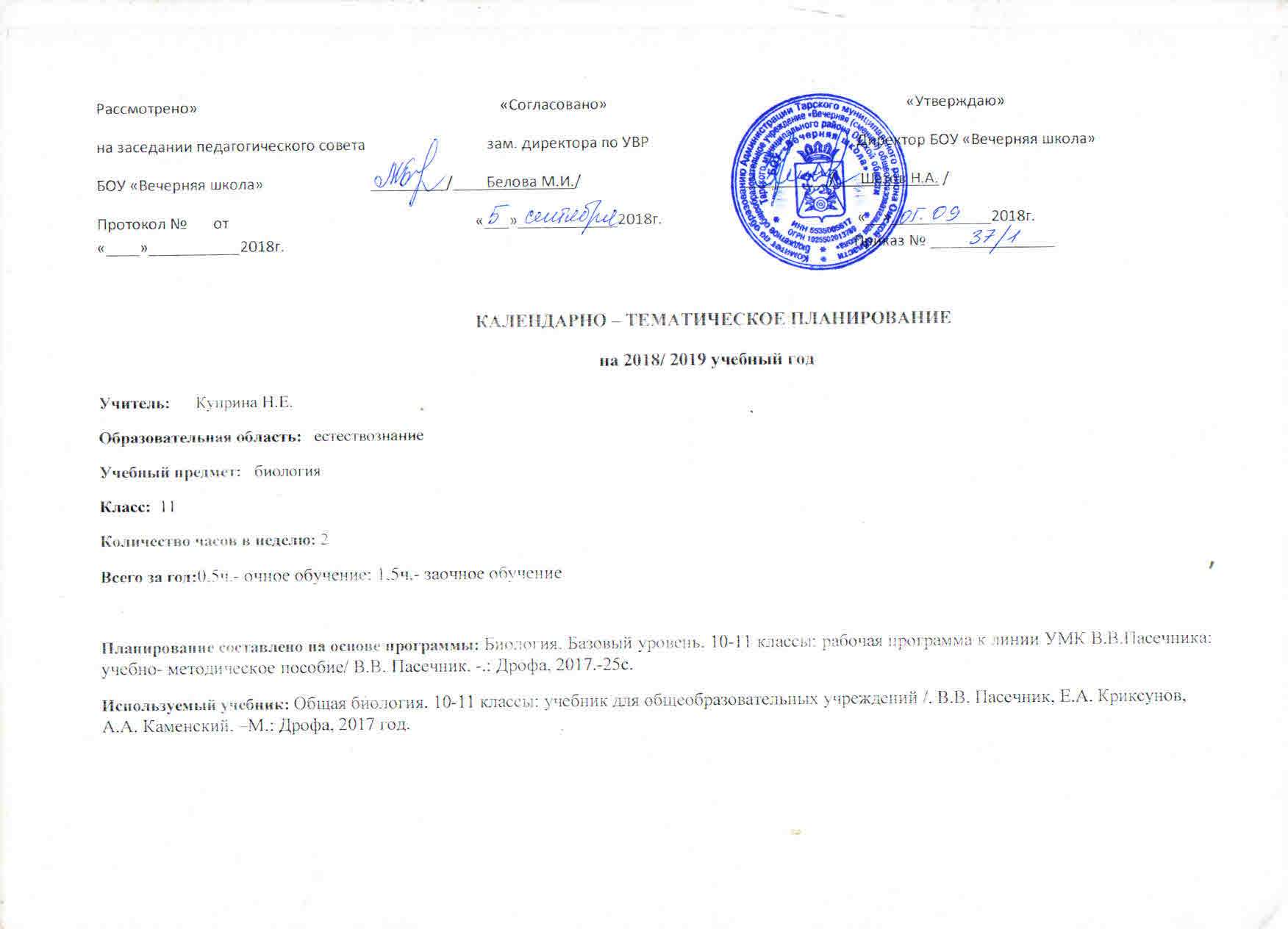 Дополнительная литература:1.«Учебно – тренировочные материалы для подготовки учащихся к ЕГЭ». Интеллект – центр, 2008.2.Мухамеджанов И.Р. «Тесты, задачи, блицопросы»: 10 – 11 классы. М.: ВАКО, 2006-09-073.П.Н. Ермаков, Ю.В. Щербатых. Биология в вопросах и ответах. – Ростов н/Д.: Изд-во Рост.ун-та, 1993. – 240с.4.Р.Г. Заяц и др. Биология для абитуриентов: вопросы, ответы,тесты, задачи. – Минск: Юнипресс, 2007. – 816с.  5.Лабораторный практикум. Биология 6-11 класс (учебное электронное издание).6.«Единая коллекция Цифровых Образовательных Ресурсов» (набор цифровых ресурсов к учебникам линии В.В. Пасечника) (http://school-collection.edu.ru/).Дидактические материалы:1. Батуев А.С., Гуленкова М.А., Еленевский А.Г. Биология. Большой справочник для школьни ков и поступающих в. вузы. - М.: Дрофа, 2004;2. Болгова И. В. Сборник задач по Общей биологии для поступающих в вузы. - М.: «Оникс 21 век» «Мир и образование», 2005;3. Козлова Т. А., Кучменко В.С. Биология в таблицах 6-11 классы. Справочное пособие. - М.: Дрофа, 2002;4. Пименов А.В., Пименова И.Н. Биология. Дидактические материалы к разделу «Общая биология». - М.: «Издательство НЦЭНАС», 2004;Тема 1. Основы учения об эволюции.Контрольно-измерительный материалЛист коррекции и внесения  изменений УТВЕРЖДАЮ                           Директор школы                  ___________/Н.А. Шатов/                                       «___»________20___ г. №Наименование разделов и темВсего часовПо программе1Тема 1. Основы учения об эволюции21202Тема 2. Основы селекции и биотехнологии853Тема 3. Антропогенез 1154Тема 4. Основы экологии 21205Тема 5. Эволюция биосферы и человек.915Итого:7065 (резерв 5 ч)Вид контроля1 полугодие2 полугодиеГодКонтрольные работы224Зачёты336Лабораторные работы639Промежуточная аттестация-11№Тема урокаФорма организации учебного процессаОсновные понятияДомашнее заданиеДата проведения урока (планируемая)Дата проведения урока(фактическая)Дата проведения урока (планируемая)Дата проведения урока(фактическая)№Тема урокаФорма организации учебного процессаОсновные понятияДомашнее задание11 а11а11б11б1.История эволюционных идей. Значение работ К. Линнея, учения Ж.Б. Ламарка. ВводныйПроисхождение видов, эволюция. §52. Вопросы после параграфа. з/о2.Развитие эволюционного учения Ч Дарвина.Комбинир.Факторы эволюции.§52. Доклады.3.Вид, его критерии.Комбинир.Биологический вид, критерии вида. §53. Вопросы после параграфа.з/о4.Л.Р.№1. «Описание особей вида по морфологическому критерию»§53. Повторить.5.Популяции.Комбинир.Популяция. §54. Вопросы после параграфа.з/о6.Генетический состав и изменение генофонда популяций.Комбинир.Генофонд популяции, генетическое равновесие.§55. Вопросы после параграфов.з/о7.Л.Р№2 «Выявление приспособлений у организмов к среде обитания»Комбинир.§57. Повторить.8.Изменение генофонда популяции.Комбинир.Дрейф генов, изменения генофонда.§56. Вопросы после параграфов.з/о9.Борьба за существование и ее формыюКомбинир.Борьба за существование, формы борьбы.§57. Вопросы после параграфа.з/о10.Естественный отбор и его формы.Комбинир.Естественный отбор, биологические адаптации, формы естественного отбора.§58. Вопросы после параграфа.з/о11Лабораторная работа № 3. Выявление приспособлений к среде обитания.Комбинир.12.Изолирующие механизмы. Видообразование.Комбинир.Репродуктивная изоляция, микроэволюция, аллопатрическое и симпатрическое видообразование.§59. Вопросы после параграфа.з/о13Зачет №1 на тему «Основы учения об эволюции».з/о14МакроэволюцияКомбинир.Макроэволюция. Переходные формы. §61. Вопросы после параграфа.з/о15Доказательства макроэволюцииКомбинир.Филогенетические ряды.§61. Вопросы после параграфа.з/о16Система растений и животных – отображение эволюции.Комбинир.Биноминальное название видов. Естественная классификация.§62. Вопросы после параграфа.з/о17Экскурсия № 1. Многообразие видов. Сезонные изменения в природе (окрестности школы).Комбинир.18.Главные направления эволюции органического мира.Комбинир.Параллелизм. Конвергенция. Дивергенция. Ароморфоз.§63. Вопросы после параграфа.з/о19.Обобщение знаний по теме: Вид. Эволюционное учение.Комбинир.з/о20.Контрольная работа по теме: «Современное эволюционное учение»Урок контроля знаний.Прочитать §64.21.Зачет №2 по теме: «История эволюционных идей. Современное эволюционное учение»з/оТема 2. Основы селекции и биотехнологии.Тема 2. Основы селекции и биотехнологии.Тема 2. Основы селекции и биотехнологии.Тема 2. Основы селекции и биотехнологии.Тема 2. Основы селекции и биотехнологии.Тема 2. Основы селекции и биотехнологии.Тема 2. Основы селекции и биотехнологии.Тема 2. Основы селекции и биотехнологии.Тема 2. Основы селекции и биотехнологии.22.Основы селекции и биотехнологии.Комбинир.Селекция. Сорт. Порода. Штамм. Гетерозис. Аутбридинг.§64. Вопросы после параграфа.з/о23.Методы селекции растенийКомбинир..центры происхождения культурных растений. Протопласт.§65. Вопросы после параграфа.24.Методы селекции животныхКомбинир.Полиэмбриология. Генетическое клонирование.§66. Вопросы после параграфа.з/о25.Лабораторная работа № 4. Методы селекции растений.Комбинир.Прочитать §67.26.Селекция микроорганизмовКомбинир.Клон. Генная инженерия.§67. Вопросы после параграфа.з/о27.Современное состояние и перспективы биотехнологииКомбинир.Биологические удобрения. Биогумус. Культура тканей.§68. Вопросы после параграфа.з/о28.Обобщающий урок по теме: основы селекции и биотехнологии.Комбинир.Повторить §68.з/о29.Контрольная работа по теме: «Происхождение жизни на Земле»Урок контроля знаний.Прочитать §69.№Тема урокаФорма организации учебного процессаОсновные понятияДомашнее заданиеДата проведения урока(планируемая)Дата проведения урока(фактическая)Дата проведения урока(планируемая)Дата проведения урока(фактическая)№Тема урокаФорма организации учебного процессаОсновные понятияДомашнее задание11а11а11б11бТема 3. Антропогенез. Тема 3. Антропогенез. Тема 3. Антропогенез. Тема 3. Антропогенез. Тема 3. Антропогенез. Тема 3. Антропогенез. Тема 3. Антропогенез. 30.Положение человека в системе животного мира.КомбинирАнтропология, HomoSapiens.§69. Вопросы после параграфа.31.Основные стадии антропогенеза.Комбинир.Парапитеки, дриопитеки, австралопитеки, архатропы, палеонтропы, неандертальцы, кроманьонцы, человек умелый.§70. Вопросы после параграфа.з/о32.Л.Р.№5 «Анализ и оценка различных гипотез происхождения человека»33.Движущие силы антропогенеза. Комбинир.Социальные факторы антропогенеза. §71. Вопросы после параграфа. з/о34.Прародина человека. Комбинир.Европеоидная. Монголоидная. Расогенез. Расизм.§72. Вопросы после параграфа.з/о35.Расы и их происхождение.Комбинир.Человеческие расы.§73. Вопросы после параграфа.з/о36.Зачет №3 по теме: «Происхождение жизни на Земле. Происхождение человека»Комбинир.з/о37.Гипотезы о происхождении жизни. Современные представления о происхождении жизни.Креационизм, биологическая эволюция, панспермия. Самозарождение, химическая, предбиологическая, биологическая эволюция.§73.38.Основные этапы развития жизни на Земле.Комбинир.Гипотеза, биопоэза, симбиотическая гипотеза.Реферат на тему: Этапы развития жизни на Земле.з/о39.Л.Р.№6 «Анализ и оценка различных гипотез происхождения жизни»Комбинир.Повторить  §70 -73.з/о40.Контрольная работа по теме: «Происхождение человека»Урок контроля знаний.Тема 4. Основы экологии. Тема 4. Основы экологии. Тема 4. Основы экологии. Тема 4. Основы экологии. Тема 4. Основы экологии. Тема 4. Основы экологии. Тема 4. Основы экологии. 41.Что изучает экология.Комбинир.Экология.§74. Вопросы после параграфа.з/о42.Среда обитания организмов и её факторы.Комбинир.Среда обитания, экологические факторы, абиотические, биотические, факторы, кривая толерантности.§75. Вопросы после параграфа.з/о43.Местообитание и экологические ниши.Комбинир.Местообитание, экологические ниши.§76. Вопросы после параграфа.з/о44.Основные типы экологических взаимодействий. Комбинир.Экологическое взаимодействие, нейтрализм.§77. Вопросы после параграфов.45.Л.Р №7 «Составление схем передачи веществ и энергии ( цепей питания)»Комбинир.Прочитать §78. з/о46.Конкурентные взаимодействия.Комбинир.Симбиоз, кооперация, комменсализм, паразитизм, мутуализм, аменсализм.§78. Вопросы после параграфовз/о47.Основные экологические характеристики популяций. Динамика популяций.Комбинир.Демографические характеристики популяции.§79.48.Зачет №4 на тему «Основы экологии»з/о49.Экологические сообщества.Урок – игра.Биоценоз, экосистема, биогеоценоз, биосфера. Агробиоценоз.§81. Вопросы после параграфа.з/о50.Лабораторная работа № 8. Сравнительная характеристика природных экосистем и агроэкосистем своей местности.Комбинир.Прочитать §82.51.Структура сообществ. Комбинир.Структура сообщества.§82. Вопросы после параграфа.з/о52.Взаимосвязь организмов в сообществах.Пищевая сеть, пищевая цепь, автотрофы, гетеротрофы.§83. Вопросы после параграфа.з/о53.Пищевые цепи.Комбинир.Цепи и сети питания, трофические уровни, круговорот веществ, биогенные элементы.§84. Вопросы после параграфа.з/о54.Лабораторная работа № 8. Составление схем передачи веществ и энергии (цепей питания).Комбинир.55.Экологические пирамиды. Комбинир.Экологическая пирамида, пирамида биомассы, пирамида численности, экологическая сукцессия. §85.з/о56.Экологическая сукцессия. Комбинир.Ядохимикаты.§86. Вопросы после параграфаз/о57.Влияние загрязнений на живые организмы.Комбинир.§87. Вопросы после параграфаз/о58.Основы рационального природопользованияКомбинир.Природные ресурсы, экологическое сознание.§88. Вопросы после параграфа.з/о59.Решение экологических задач.Комбинир.з/о60.Контрольная работа по теме: «Структура экосистем»Урок контроля знаний.61.Зачет №5 по теме: «Структура экосистем»з/оТема 5. Эволюция биосферы и человек.Тема 5. Эволюция биосферы и человек.Тема 5. Эволюция биосферы и человек.Тема 5. Эволюция биосферы и человек.Тема 5. Эволюция биосферы и человек.Тема 5. Эволюция биосферы и человек.Тема 5. Эволюция биосферы и человек.62.Гипотезы о происхождении жизниКомбинир.Креацеонзм. Самопроизвольное зарождение. Гипотеза панспермии.§89. Вопросы после параграфа.з/о63.Современные представления о происхождении жизни.Комбинир.Гипотеза абиогенного зарождения жизни.§90. Вопросы после параграфа.з/о64.Основные этапы жизни на Земле.Комбинир.Гипотеза биопоэза. Гипотеза симбиотического происхождения аукариотических клеток.§91. Вопросы после параграфа.з/о65.Лабораторная работа № 9. Анализ и оценка различных гипотез происхождения жизни.Комбинир.з/о66.Эволюция биосферыКомбинир.Биосфера.§92. Вопросы после параграфа.з/о67.Лабораторная работа № 10. Решение экологических задачКомбинир.Повторить §92.з/о68.Антропогенное воздействие на биосферуКомбинир.Человек и экологический кризис.§93. Вопросы после параграфа.з/о69.Промежуточная аттестация: «Итоговое тестирование»Урок контроля70.Зачет №6 по теме: «Экосистемы»з/о№ урокаВид работыПо теме1 ПОЛУГОДИЕ1 ПОЛУГОДИЕ1 ПОЛУГОДИЕ13Зачет № 1  Основа учения об эволюции20Контрольная работа Современное эволюционное учение21Зачет №2 История эволюционных идей. Современное эволюционное учение29Контрольная работаПроисхождение жизни на Земле36Зачет №3 Происхождение жизни на Земле. Происхождение человекаII ПОЛУГОДИЕII ПОЛУГОДИЕII ПОЛУГОДИЕ40Контрольная работаПроисхождение человека48Зачет №4 Основы экологии60Контрольная работа Структура экосистем61Зачет №5 Структура экосистем69Промежуточная аттестацияИтоговое тестирование70Зачет №6 ЭкосистемыКласс№ урокаТема урока Причины